DetailsCENTRAL WASHINGTON FAMILY MEDICINE
1806 West Lincoln Avenue
Yakima, Washington 98902SITE DIRECTOR: Caitlin Hill, MD caitlin.hill@chcw.org; Assistant Director Ragina Lancaster, DO ragina.Lancaster@chcw.org SITE COORDINATOR: Tosha Durand tosha.Durand@chcw.org 509-573-6210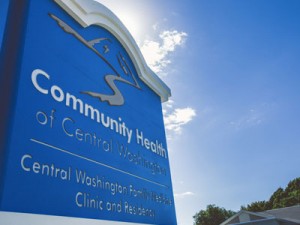 Twenty eight residents and twelve family medicine faculty with a full complement of other health professionals including six Integrated Behavioral Health Consultants and a Behavioral Health Internship and post-doctoral fellowship program are housed at the Central Washington Family Medicine (CWFM) clinic. The clinic and residency program are services of Community Health of Central Washington (CHCW), a Federally Qualified Health Center that receives federal funding to provide care to Medicaid and Medicare populations. The residency is a federally designated and funded Teaching Health Center and is dually accredited by the ACGME and the AOA.Clerkship Site Director in Yakima: Caitlin Hill, MD; Co-director Ragina Lancaster, DOOther faculty physicians who participate in student teaching include: Julia Robertson; Joel Pearson MD; Gillian Zuckerman MD, PhD; Portia Jones MD, MPH; Maria Verduzco MD; Eve Barker, MD; Brandon Isaacs DO; Carlin Miller, DO, Thomas Ellingson, MD Ancillary faculty who may work with the students include our pediatricians Courtney Shockley MD, and Stephen Pearson MD; our Pharmacist Louise Achey, PharmD; and our Behavioral Health Consultants Ruth Olmer PsyD, Steven Olmer PsyD, Sarah Ortner MS, Julie Aubrey, MS, Bridget Beachy PsyD; David Bauman PsyD. Students also work with Senior residents in both the inpatient and outpatient settings.SatellitesCentral Washington Family Medicine, Community Health of Central WashingtonCommunity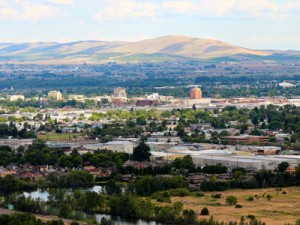 Yakima is located 2 1/2 hours east of Seattle in the foothills of the Cascades and enjoys 300 days of sunshine per year. Recreational activities easily accessible include hiking, fishing, biking, camping, and skiing. Yakima Valley wines are award winning and winery tours are popular as are the many festivals and the local Farmers’ Market.DutiesThe student spends four of the six weeks in the clinic including visits with BHCs and osteopathic manipulation medicine, but also is involved in OB visits, and hospital care (family medicine service and obstetrics/ pediatrics service) at Yakima Valley Memorial Hospital. Call averages once per week and includes emergency room evaluations, OB triage and admissions. Educational activities include hospital-based lectures (OB and Medicine), procedures in the clinic, and residency didactics.PatientsThe clinic is located in a health provider shortage area with a diverse population including significant Hispanic and American Indian populations. The mission of the clinic is to serve the needs of these underserved and rural populations and offer full spectrum family medicine.HousingTwo-bedroom apartment with sleeper-couch in the living room. Pool and laundry facilities on site. The building is next to the clinic. Crib not provided. No pets. Wi-Fi provided.Car required. Some travel can easily be done by bike, especially in better weather.OtherPATHWAYS: This clerkship fulfills the Hispanic Pathway Core Clerkship Requirement.Some facts about the weather in YakimaJuly is the average warmest month.The highest recorded temperature was 110°F in 1971.On average, the coolest month is December.The lowest recorded temperature was -25°F in 1950.The maximum average precipitation occurs in December.FeaturesUnderserved Pathway